Cycle approfondissement de la pratique de l’Art du Chi5 séances pour aller plus loin, renforcer, préciser, découvrir encore et encore. Rendre plus intense la mobilisation et la circulation du Chi. Pratiquer le Tai Chi Chuan (les 108 postures).  23 septembre, 14 octobre, 16 décembre, 3 février, 16 marsTarif : 	120€ les 5 demi- journées	Lieu :		CSAN, 12 rue des Ayets, 69170 TarareHoraires :	9h30  –  12h30  Bulletin d’inscriptionNom : ................…....….....……..                       Prénom :   ....….......…................Email : …………………………	             Tel : ………………………….Règlement par chèque à l’ordre de : Association Taïchi des Monts de TarareRèglement par virement : Taichi Monts de TarareFR76 1027 8073 3500 0203 3640 152Tai Chi des Monts de Tarare, 404 chemin du Magnin, 69170 TarareContact : Pierre Mabboux 06 28 92 02 89 – taichitarare@gmail.comwww.taichitarare.com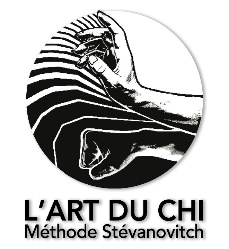 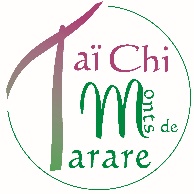 